Местные нормативы градостроительного проектированияБорковского сельского поселения Новгородского муниципального района Новгородской областиг. Великий Новгород	2020Местные нормативы градостроительного проектирования Борковского сельского поселения Новгородского муниципального района Новгородской областиМестные нормативы градостроительного проектирования Борковского сельского поселения Новгородского муниципального района Новгородской областиСОДЕРЖАНИЕМЕСТНЫЕ НОРМАТИВЫ ГРАДОСТРОИТЕЛЬНОГО ПРОЕКТИРОВАНИЯ БОРКОВСКОГО СЕЛЬСКОГО ПОСЕЛЕНИЯ НОВГОРОДСКОГО МУНИЦИПАЛЬНОГО РАЙОНА ВведениеМестные нормативы градостроительного проектирования Борковского сельского поселения разработаны в соответствии с требованиями Градостроительного кодекса Российской Федерации, областного закона Новгородской области от 14.03.2007 № 57-ОЗ «О градостроительной деятельности на территории Новгородской области» и Постановления Администрации Новгородского муниципального района от 04.05.2016 № 227 «Об утверждении Порядка подготовки, утверждения местных нормативов градостроительного проектирования городских и сельских поселений, расположенных на территории Новгородского муниципального района».Разработка местных нормативов градостроительного проектирования Борковского сельского поселения осуществлена в соответствии со статьей 8 Градостроительного кодекса Российской Федерации в целях реализации полномочий органов местного самоуправления поселения и включения нормативов в систему нормативных документов, регламентирующих градостроительную деятельность на территории Борковского сельского поселения Новгородского муниципального района.Местные нормативы входят в систему нормативных правовых актов, регламентирующих градостроительную деятельность в границах поселения в части установления стандартов обеспечения безопасности и благоприятных условий жизнедеятельности человека (в том числе объектами социального и коммунально-бытового назначения, доступности таких объектов для населения (включая инвалидов) объектами инженерной инфраструктуры, благоустройства территории).Нормативы градостроительного проектирования Борковского сельского поселения (далее – Нормативы), устанавливают совокупность расчетных показателей минимально допустимого уровня обеспеченности объектами местного значения поселения, относящимися к следующим областям (п. 1 ч. 5 ст. 23 Градостроительного кодекса Российской Федерации):а) электро-, тепло-, газо- и водоснабжение населения, водоотведение;б) автомобильные дороги местного значения;в) физическая культура и массовый спорт, образование, здравоохранение, обработка, утилизация, обезвреживание, размещение твердых коммунальных отходов в случае подготовки генерального плана поселения;г) иные области в связи с решением вопросов местного значения поселенияи расчетных показателей максимально допустимого уровня территориальной доступности таких объектов для населения поселения.Местные нормативы включают в себя:-	основную часть (расчетные показатели минимально допустимого уровня обеспеченности объектами местного значения населения поселения и расчетные показатели максимально допустимого уровня территориальной доступности таких объектов для населения поселения);-	материалы по обоснованию расчетных показателей, содержащихся в основной части нормативов градостроительного проектирования;-	правила и область применения расчетных показателей, содержащихся в основной части нормативов градостроительного проектирования.Местные нормативы направлены:-	на обеспечение повышения качества жизни населения Борковского сельского поселения и создание градостроительными средствами условий для обеспечения социальных гарантий, установленных законодательством Российской Федерации, законодательством Новгородской области и нормативно-правовыми актами Новгородского муниципального района, гражданам, включая инвалидов и другие маломобильные группы населения;-	на повышения эффективности использования территорий в границах Борковского сельского поселения на основе рационального зонирования, исторически преемственной планировочной организации и застройки;-	на ограничения негативного воздействия хозяйственной и иной деятельности на окружающую среду в интересах настоящего и будущего поколения.Местные нормативы градостроительного проектирования Борковского сельского поселения разработаны с учетом административно-территориального устройства поселения, социально-демографического состава и плотности населения муниципального образования на территориях, расположенных в границах Борковского сельского поселения, природно-климатических условий Борковского сельского поселения, программ социально-экономического развития Борковского сельского поселения, прогноза социально-экономического развития Борковского сельского поселения.Местные нормативы устанавливают требования, обязательные для всех субъектов градостроительных отношений, осуществляющих свою деятельность на территории Борковского сельского поселения, независимо от их организационно-правовой формы.По вопросам, не рассматриваемым в настоящих нормативах, следует руководствоваться законами и нормативно-техническими документами, действующими на территории Новгородской области. При отмене и/или изменении действующих нормативных документов, на которые дается ссылка в настоящих нормах, следует руководствоваться нормами, вводимыми взамен отмененных. Часть 1. Основная часть (расчетные показатели)Термины и определенияВ настоящих Нормативах приведенные понятия применяются в следующем значении:градостроительная деятельность - деятельность по развитию территорий, в том числе городов и иных поселений, осуществляемая в виде территориального планирования, градостроительного зонирования, планировки территории, архитектурно-строительного проектирования, строительства, капитального ремонта, реконструкции, сноса объектов капитального строительства, эксплуатации зданий, сооружений, благоустройства территорий;градостроительная документация - документы территориального планирования, документы градостроительного зонирования, документация по планировке территории;дошкольная образовательная организация – образовательная организация, осуществляющая в качестве основной цели ее деятельности образовательную деятельность по образовательным программам дошкольного образования, присмотр и уход за детьми; общеобразовательная организация – образовательная организация, осуществляющая в качестве основной цели ее деятельности образовательную деятельность по образовательным программам начального общего, основного общего и (или) среднего общего образования;  общеобразовательная организация I ступени обучения – образовательная организация начального образования;  общеобразовательная организация II ступени обучения – образовательная организация основного образования;  общеобразовательная организация III ступени обучения – образовательная организация среднего образования;  медицинская организация - юридическое лицо независимо от организационно-правовой формы, осуществляющее в качестве основного (уставного) вида деятельности медицинскую деятельность на основании лицензии, выданной в порядке, установленном законодательством Российской Федерации;   Помимо понятий, перечисленных выше, в местных нормативах используются понятия, содержащиеся в федеральных законах и законах Новгородской области, в национальных стандартах и сводах правил.Нормативная базаПеречень законодательных и нормативных документов, использованных при подготовке местных нормативов градостроительного проектированияПеречень законодательных актов Российской ФедерацииЗемельный кодекс Российской Федерации от 25.10.2001 № 136-ФЗ; Жилищный кодекс Российской Федерации от 29.12.2004 № 188-ФЗ;Градостроительный кодекс Российской Федерации от 29.12.2004 № 190-ФЗ;Федеральный закон от 21.12.1994 № 68-ФЗ «О защите населения и территорий от чрезвычайных ситуаций природного и техногенного характера»; Федеральный закон от 14.03.1995 № 33-ФЗ «Об особо охраняемых природных территориях»; Федеральный закон от 24.11.1995 № 181-ФЗ «О социальной защите инвалидов в Российской Федерации»; Федеральный закон от 10.12.1995 № 196-ФЗ «О безопасности дорожного движения»; Федеральный закон от 30.03.1999 № 52-Ф3 «О санитарно-эпидемиологическом благополучии населения»; Федеральный закон от 10.01.2002 № 7-ФЗ «Об охране окружающей среды»; Федеральный закон от 25.06.2002 № 73-ФЗ «Об объектах культурного наследия (памятниках истории и культуры) народов Российской Федерации»;Федеральный закон от 27.12.2002 № 184-ФЗ «О техническом регулировании»; Федеральный закон от 06.10.2003 № 131-ФЗ «Об общих принципах организации местного самоуправления в Российской Федерации»; Федеральный закон от 08.11.2007 № 257-ФЗ «Об автомобильных дорогах и о дорожной деятельности в Российской Федерации и о внесении изменений в отдельные законодательные акты Российской Федерации»;Федеральный закон от 22.07.2008 № 123-ФЗ «Технический регламент о требованиях пожарной безопасности»; Федеральный закон от 30.12.2009 № 384-ФЗ «Технический регламент о безопасности зданий и сооружений».Подзаконные правовые акты Российской ФедерацииПостановление Правительства Российской Федерации от 07.12.1996 № 1449 «О мерах по обеспечению беспрепятственного доступа инвалидов к информации и объектам социальной инфраструктуры».Законы и иные нормативные правовые акты Новгородской областиЗакон Новгородской области от 14.03.2007 № 57-ОЗ «О градостроительной деятельности на территории Новгородской области»;Региональные нормативы градостроительного проектирования Новгородской области, утвержденные постановлением Министерства строительства, архитектуры и территориального развития Новгородской области от 22.04.2019 № 2;Местные нормативы градостроительного проектирования Новгородского муниципального района Новгородской области, утвержденные Решением Думы Новгородского муниципального района от 21.12.2016 № 169.Нормативные документыСП 34.13330.2012 «СНиП 2.05.02-85* «Автомобильные дороги»;СП 42.13330.2011 «СНиП 2.07.01-89* «Градостроительство. Планировка и застройка городских и сельских поселений»;26) СП 62.13330.2011 «СНиП 42-01-2012 «Газораспределительные системы»;СП 62.13330.2011 "СНиП 42-01-2002 Газораспределительные системы";СП 131.13330.2012 «СНиП 23-01-99* «Строительная климатология»;СП 2.1.7.1038-01 Гигиенические требования к устройству и содержанию полигонов для твердых бытовых отходовОСТ 218.1.002-2003 «Автобусные остановки на автомобильных дорогах. Общие технические требования»;ОДМ 218.4.005-2010 «Отраслевой дорожный методический документ. Рекомендации по обеспечению безопасности движения на автомобильных дорогах». Расчетные показатели3.1. Расчетные показатели в области электро- и газоснабжения поселенияДля территории Борковского сельского поселения устанавливаются следующие расчетные показатели минимально допустимого уровня обеспеченности объектами в области электро- и газоснабжения поселения и расчетных показателей максимально допустимого уровня территориальной доступности таких объектов для населения Борковского сельского поселения.3.2. Расчётные показатели в области автомобильных дорог местного значения, улично- дорожной сети, объектов дорожного сервисаДля территории Борковского сельского поселения устанавливаются следующие расчетные показатели минимально допустимого уровня обеспеченности объектами в области автомобильных дорог местного значения, улично- дорожной сети, объектов дорожного сервиса и расчетных показателей максимально допустимого уровня территориальной доступности таких объектов для населения Борковского сельского поселения.Велосипедные дорожки рекомендуется предусматривать в соответствии с СП 42.13330.2016 «СНиП 2.07.01-89* Градостроительство. Планировка и застройка городских и сельских поселений» на территории жилых и промышленных районов, в парках и лесопарках, а также на магистральных улицах регулируемого движения, улицах и дорогах местного значения, обеспечивающих подъезд к торговым центрам, стадионам, пляжам, выставкам, рынкам, автостоянкам и гаражам.Проектирование парковых дорог, проездов, велосипедных дорожек следует осуществлять в соответствии с характеристиками, приведенными в таблицах ниже.3.3. Расчетные показатели в области образованияДля территории Борковского сельского поселения устанавливаются следующие расчетные показатели минимально допустимого уровня обеспеченности объектами в области образования и расчетных показателей максимально допустимого уровня территориальной доступности таких объектов для населения Борковского сельского поселения.3.4. Расчетные показатели в области здравоохраненияДля территории Борковского сельского поселения устанавливаются следующие расчетные показатели минимально допустимого уровня обеспеченности объектами в области здравоохранения и расчетных показателей максимально допустимого уровня территориальной доступности таких объектов для населения Борковского сельского поселения.3.5. Расчетные показатели в области физической культуры и массового спортаДля территории Борковского сельского поселения устанавливаются следующие расчетные показатели минимально допустимого уровня обеспеченности объектами в области физической культуры и массового спорта, и расчетных показателей максимально допустимого уровня территориальной доступности таких объектов для населения Борковского сельского поселения.3.6. Расчетные показатели в области обработки, утилизации, обезвреживании, размещении твердых коммунальных отходов Для территории Борковского сельского поселения устанавливаются следующие расчетные показатели минимально допустимого уровня обеспеченности объектами в области организации деятельности по сбору (в том числе раздельному сбору) и транспортированию твердых коммунальных отходов и расчетных показателей максимально допустимого уровня территориальной доступности таких объектов для населения Борковского сельского поселения.3.7. Расчетные показатели в иных областях в связи с решением вопросов местного значения поселенияДля территории Борковского сельского поселения устанавливаются следующие расчетные показатели минимально допустимого уровня обеспеченности объектами в иных областях в связи с решением вопросов местного значения поселения и расчетных показателей максимально допустимого уровня территориальной доступности таких объектов для населения Борковского сельского поселения.Часть 2. Материалы по обоснованию расчетных показателей, содержащихся в основной части нормативов градостроительного проектированияНормативы градостроительного проектирования Борковского сельского поселения, устанавливают совокупность расчетных показателей минимально допустимого уровня обеспеченности объектами местного значения поселения, относящимися к следующим областям (п. 1 ч. 5 ст. 23 Градостроительного кодекса Российской Федерации):а) электро-, тепло-, газо- и водоснабжение населения, водоотведение;б) автомобильные дороги местного значения;в) физическая культура и массовый спорт, образование, здравоохранение, обработка, утилизация, обезвреживание, размещение твердых коммунальных отходов в случае подготовки генерального плана поселения;г) иные области в связи с решением вопросов местного значения поселения, и расчетных показателей максимально допустимого уровня территориальной доступности таких объектов для населения поселения.В материалах по обоснованию расчетных показателей, содержащихся в основной части нормативов градостроительного проектирования определены объекты местного значения для которых обосновываются значения расчетных показателей.При обосновании значения расчетных показателей соблюдено условие, установленное в части 2  статьи 29.4 Градостроительного кодекса Российской федерации, и в случае, если в региональных нормативах градостроительного проектирования установлены предельные значения расчетных показателей минимально допустимого уровня обеспеченности объектами местного значения населения Борковского сельского поселения, расчетные показатели минимально допустимого уровня обеспеченности такими объектами населения Борковского сельского поселения, устанавливаемые местными нормативами градостроительного проектирования, не ниже этих предельных значений.При обосновании значения расчетных показателей соблюдено условие, установленное в части 3  статьи 29.4 Градостроительного кодекса Российской федерации, и в случае, если в региональных нормативах градостроительного проектирования установлены предельные значения расчетных показателей максимально допустимого уровня территориальной доступности объектов местного значения, для населения Борковского сельского поселения, расчетные показатели максимально допустимого уровня территориальной доступности таких объектов для населения Борковского сельского поселения устанавливаемые местными нормативами градостроительного проектирования, не превышают эти предельные значения.Подготовка местных нормативов градостроительного проектирования осуществлялась с учетом:1) социально-демографического состава и плотности населения на территории муниципального образования;2) планов и программ комплексного социально-экономического развития муниципального образования;3) предложений органов местного самоуправления и заинтересованных лиц.Расчетные показатели минимально допустимого уровня обеспеченности объектами местного значения поселения и расчетные показатели максимально допустимого уровня территориальной доступности таких объектов для населения могут быть утверждены в отношении одного или нескольких видов объектов местного значения поселения.Обоснование видов объектов местного значения поселения для которых определяются расчетные показателиОбоснование видов объектов местного значения поселения выполняется в целях определения объектов местного значения поселения, для которых необходимо разрабатывать расчетные показатели, и последующей систематизации нормативов градостроительного проектирования по видам объектов местного значения поселения.Систематизацию нормативов градостроительного проектирования по видам объектов регионального значения и по видам объектов местного значения обеспечивает уполномоченный орган исполнительной власти Новгородской области в порядке, установленном законом Новгородской области.Согласно пункта 20 статьи 1 Градостроительного Кодекса Российской Федерации, под объектами местного значения понимаются объекты капитального строительства, иные объекты, территории, которые необходимы для осуществления органами местного самоуправления полномочий по вопросам местного значения и в пределах переданных государственных полномочий в соответствии с федеральными законами, законом субъекта Российской Федерации, уставами муниципальных образований и оказывают существенное влияние на социально-экономическое развитие поселений. В настоящих нормативах принято, что к объектам местного значения поселения, оказывающим существенное влияние на социально-экономическое развитие поселения, относятся объекты, если они оказывают или будут оказывать влияние на социально-экономическое развитие поселения в целом. Виды объектов местного значения поселения, для которых определяются расчетные показатели минимально допустимого уровня обеспеченности объектами местного значения (п. 1 ч. 5 ст. 23 Градостроительного кодекса Российской Федерации) и расчетные показатели максимально допустимого уровня территориальной доступности таких объектов для населения, определяется на основании полномочий органов местного самоуправления, которые в соответствии с Федеральным законом от 6 октября 2003 года N 131-ФЗ "Об общих принципах организации местного самоуправления в Российской Федерации" могут находиться в собственности поселения, в том числе в части создания и учёта объектов местного значения в различных областях (видах деятельности). Объекты местного значения поселения, указанные в п. 1 ч. 5 ст. 23 Градостроительного кодекса Российской Федерации, в областях, для которых определяются расчетные показатели минимально допустимого уровня обеспеченности объектами местного значения и расчетные показатели максимально допустимого уровня территориальной доступности таких объектов для населения, также определены в части 1 статьи 4.1 Областного закона Новгородской области от 14.03.2007 № 57-оз «О регулировании градостроительной деятельности на территории Новгородской области».В целях обоснования расчетных показателей, в материалах по обоснованию, выполнено распределение различных видов объектов местного значения поселения по группам, относящихся к следующим областям:а) электро- и газоснабжение поселений;б) автомобильные дороги местного значения;в) образование;г) здравоохранение;д) физическая культура и массовый спорт;е) обработка, утилизация, обезвреживание, размещение твердых коммунальных отходов;ж) иные области в связи с решением вопросов местного значения поселения.Информация по видам объектов местного значения поселения применяется при дальнейшей подготовке материалов по обоснованию расчетных показателей минимально допустимого уровня обеспеченности объектами местного значения поселения, относящимися к областям, указанным п. 1 ч. 5 ст. 23 Градостроительного кодекса Российской Федерации, и расчетных показателей максимально допустимого уровня территориальной доступности таких объектов для населения муниципального образования.Виды объектов местного значения в области электро-, газоснабжения поселенийОбъекты электроснабжения населенияОбъекты газоснабжения населенияВиды объектов в области автомобильных дорог местного значения, улично- дорожной сети, объектов дорожного сервисаОбъекты для осуществления дорожной деятельности в отношении автомобильных дорог местного значения, улично-дорожной сети, объектов дорожного сервиса в границах населенных пунктов и безопасности дорожного движения на нихВиды объектов местного значения поселения в области физической культуры и массового спортаОбъекты, обеспечивающие условия для развития на территории поселения физической культуры и массового спорта, организации проведения официальных физкультурно-оздоровительных и спортивных мероприятий поселенияВиды объектов местного значения поселения в области обработки, утилизации, обезвреживании, размещении твердых коммунальных отходовВиды объектов местного значения поселения в иных областях в связи с решением вопросов местного значения поселенияОбъекты, которые в соответствии с Федеральным законом от 6 октября 2003 года N 131-ФЗ "Об общих принципах организации местного самоуправления в Российской Федерации" могут находиться в собственности поселенияУчет социально-демографического состава и плотности населения на территории муниципального образованияСогласно пункту 1 части 5 статьи 29.4 Градостроительного кодекса Российской Федерации подготовка местных нормативов градостроительного проектирования осуществлялась с учетом социально-демографического состава и плотности населения на территории муниципального образования. Сведения о планах и программах комплексного социально-экономического развития муниципального образованияСогласно пункту 2 части 5 статьи 29.4 Градостроительного кодекса Российской Федерации подготовка местных нормативов градостроительного проектирования осуществляется с учетом планов и программ комплексного социально-экономического развития муниципального образования. Учет планов и программ комплексного социально-экономического развития муниципального образования в местных нормативах градостроительного проектирования обусловлен необходимостью учета планируемых к размещению объектов местного значения поселения в соответствии с принятыми планами и программами. Наличие планируемых к размещению объектов местного значения поселения в принятых планах и программах комплексного социально-экономического развития поселения (при их наличии), для реализации которых осуществляется создание объектов местного значения поселения, требует: 1) обоснование выбранного варианта размещения на основе анализа использования территорий поселения, возможных направлений развития этих территорий и прогнозируемых ограничений их использования;2) оценку возможного влияния планируемых для размещения объектов местного значения поселения на комплексное развитие этих территорий.Предложения органов местного самоуправления и заинтересованных лицСогласно пункту 3 части 5 статьи 29.4 Градостроительного Кодекса Российской Федерации подготовка местных нормативов градостроительного проектирования осуществляется с учетом предложений органов местного самоуправления и заинтересованных лиц. При подготовке нормативов градостроительного проектирования Борковского сельского поселения предложений от заинтересованных лиц, для учета в материалах по обоснованию, не поступало.Обоснование расчетных показателей для объектов местного значения поселения в области электро-, -газоснабжения поселенияВ данном разделе представлены обоснования расчетных показателей минимально допустимого уровня обеспеченности объектами местного значения поселения в области электро-, газоснабжения поселения и расчетных показателей максимально допустимого уровня территориальной доступности таких объектов для населения Борковского сельского поселения.Расчетные показатели для объектов электроснабжения поселенийРасчетные показатели минимально допустимого уровня обеспеченности для объектов электроснабжения поселений и расчетных показателей максимально допустимого уровня территориальной доступности таких объектов для населения поселения:Расчетные показатели для объектов газоснабжения поселенийРасчетные показатели минимально допустимого уровня обеспеченности для объектов газоснабжение поселений и расчетных показателей максимально допустимого уровня территориальной доступности таких объектов для населения поселенияОбоснование расчётных показателей объектами местного значения поселения в области автомобильных дорог местного значения, улично- дорожной сети, объектов дорожного сервисаВ данном разделе представлены обоснования расчетных показателей минимально допустимого уровня обеспеченности объектами местного значения поселений в области автомобильных дорог местного значения, улично- дорожной сети, объектов дорожного сервиса в границах населенных пунктов и расчетных показателей максимально допустимого уровня территориальной доступности таких объектов для населения Борковского сельского поселения.Расчётные показатели объектов для осуществления дорожной деятельности в отношении автомобильных дорог местного значения, улично- дорожной сети, объектов дорожного сервисаРасчетные показатели минимально допустимого уровня обеспеченности объектов для осуществления дорожной деятельности в отношении автомобильных дорог местного значения, улично- дорожной сети, объектов дорожного сервиса в границах населенных пунктов и расчетных показателей максимально допустимого уровня территориальной доступности таких объектов для населения Борковского сельского поселения Расчетные показатели объектов для обеспечения безопасности дорожного движения на автомобильных дорогах местного значения в границах населенных пунктовРасчетные показатели минимально допустимого уровня обеспеченности для объектов обеспечения безопасности дорожного движения на автомобильных дорогах местного значения в границах населенных пунктов и расчетных показателей максимально допустимого уровня территориальной доступности таких объектов для населения Борковского сельского поселения Обоснование расчетных показателей для объектов в области образованияВ данном разделе представлены обоснования расчетных показателей минимально допустимого уровня обеспеченности объектами местного значения поселения в области образования и расчетных показателей максимально допустимого уровня территориальной доступности таких объектов для населения Борковского сельского поселения.Обоснование расчетных показателей для объектов в области здравоохраненияВ данном разделе представлены обоснования расчетных показателей минимально допустимого уровня обеспеченности объектами местного значения поселения в области здравоохранения и расчетных показателей максимально допустимого уровня территориальной доступности таких объектов для населения Борковского сельского поселения.Обоснование расчетных показателей для объектов физической   культуры   и   массового спортаВ данном разделе представлены обоснования расчетных показателей минимально допустимого уровня обеспеченности объектами местного значения поселения, обеспечивающими условия для развития на территории поселения физической культуры и массового спорта, организации проведения официальных физкультурно-оздоровительных и спортивных мероприятий поселения и расчетных показателей максимально допустимого уровня территориальной доступности таких объектов для населения Борковского сельского поселения.Обоснование расчетных показателей для объектов в иных областях в связи с решением вопросов местного значения поселенияВ данном разделе представлены обоснования расчетных показателей минимально допустимого уровня обеспеченности объектами местного значения поселения в иных областях в связи с решением вопросов местного значения поселения и расчетных показателей максимально допустимого уровня территориальной доступности таких объектов для населения Борковского сельского поселенияЧасть. 3 Правила и область примененияОбласть применения расчетных показателейНастоящие нормативы градостроительного проектирования Борковского сельского поселения действуют на всей территории Борковского сельского поселения Новгородского муниципального района Новгородской области.Нормативы градостроительного проектирования Борковского сельского поселения устанавливают совокупность расчетных показателей минимально допустимого уровня обеспеченности объектами местного значения поселения, относящимися к областям, указанным в п. 1 ч. 5 ст. 23 Градостроительного  кодекса Российской Федерации, иными объектами местного значения населения Борковского сельского поселения и расчетных показателей максимально допустимого уровня территориальной доступности таких объектов для населения Борковского сельского поселения.Нормативы градостроительного проектирования Борковского сельского поселения и внесенные изменения в нормативы градостроительного проектирования Борковского сельского поселения утверждаются представительным органом местного самоуправления Новгородского муниципального района – Думой Новгородского муниципального района.Нормативы градостроительного проектирования Борковского сельского поселения применяются в следующих случаях:- при подготовке планов и программ комплексного социально-экономического развития поселения;- при подготовке и утверждении Генеральных планов, в том числе при внесении изменений в Генеральные планы поселений;- при проверке и согласовании проектов Генеральных планов, в том числе при внесении изменений в Генеральные планы поселений, с органами государственной власти и органами местного самоуправления в случаях и порядке, предусмотренных Градостроительным кодексом Российской Федерации;- при проведении публичных слушаний по проектам Генеральных планов, в том числе при внесении изменений в Генеральные планы поселений;- при подготовке и утверждении Правил землепользования и застройки поселений;- при подготовке и утверждении документации по планировке территории поселений;- при проверке подготовленной документации по планировке территории на соответствие документам территориального планирования, правилам землепользования и застройки, требованиям технических регламентов, градостроительных регламентов с учетом границ территорий объектов культурного наследия, включенных в единый государственный реестр объектов культурного наследия (памятников истории и культуры) народов Российской Федерации, границ территорий вновь выявленных объектов культурного наследия, границ зон с особыми условиями использования территорий;- при проведении публичных слушаний по проектам планировки территорий и проектам межевания территорий, подготовленным в составе документации по планировке территорий поселений;- при осуществлении региональными органами государственной власти контроля за соблюдением органами местного самоуправления законодательства о градостроительной деятельности;- в других случаях, в которых требуется учет и соблюдение расчетных показателей минимально допустимого уровня обеспеченности объектами местного значения поселения, иными объектами местного значения Борковского сельского поселения, и расчетных показателей максимально допустимого уровня территориальной доступности таких объектов для населения Борковского сельского поселения.Требования настоящего документа с момента его ввода в действие предъявляются к вновь разрабатываемой градостроительной и проектной документации, а также к иным видам деятельности, приводящим к изменению сложившегося состояния территории, недвижимости и среды проживания.В связи с тем, что в настоящем документе конкретизация основных требований к планировке и застройке согласно пункту 1.1 СП 42.13330.2011 не осуществлялась, при определении требований к планировке и застройке территории поселения следует руководствоваться СП 42.13330.2011 «Градостроительство. Планировка и застройка городских и сельских поселения» (Актуализированная редакция СНиП 2.07.01-89*).Правила применения расчетных показателей при подготовке планов и программ комплексного социально-экономического развитияПри подготовке планов и программ комплексного социально-экономического развития муниципального образования, нормативы градостроительного проектирования Борковского сельского поселения являются одним из основных источников обоснования при выборе объекта местного значения поселения для включения в планы и программы и последующего обоснования места его размещения.Основные Правила применения:при разработке планов и программ комплексного социально-экономического развития муниципального образования из основной части нормативов градостроительного проектирования выбираются планируемые к созданию объекты местного значения поселения и за счет применения расчетных показателей максимально допустимого уровня территориальной доступности таких объектов для населения поселения определяются места расположения таких объектов.Правила применения расчетных показателей при работе с документами территориального планированияРасчетные показатели минимально допустимого уровня обеспеченности объектами местного значения поселения, относящимися к областям, указанным в п. 1 ч. 5 ст. 23 Градостроительного кодекса Российской Федерации, иными объектами местного значения поселения и расчетные показатели максимально допустимого уровня территориальной доступности таких объектов для населения поселения применяются:- при подготовке и утверждении Генеральных планов, в том числе при внесении изменений в Генеральные планы поселений;- при проверке и согласовании проектов Генеральных планов, в том числе при внесении изменений в Генеральные планы поселений, с органами государственной власти и органами местного самоуправления в случаях и порядке, предусмотренных Градостроительным кодексом Российской Федерации;- при проведении публичных слушаний по проектам Генеральных планов, в том числе при внесении изменений в Генеральные планы поселений.Основные Правила применения:При подготовке и утверждении Генеральных  планов поселений, в том числе при внесении изменений в Генеральные планы, а так же при проверке и согласовании таких проектов, осуществляется учет нормативов градостроительного проектирования поселения в части доведения уровня обеспеченности объектами местного значения поселения, относящимися к областям, указанным в п. 1 ч. 5 ст. 23 Градостроительного кодекса Российской Федерации, иными объектами местного значения поселения, и обоснования места их размещения с учетом максимально допустимого уровня территориальной доступности таких объектов для населения Борковского сельского поселения.При проведении публичных слушаний по проектам внесения изменений в Генеральные планы поселений, осуществляется контроль за размещением объектов местного значения поселения, согласно нормативам градостроительного проектирования поселения, подлежащих учету при внесении изменений в Генеральные планы.Правила применения расчетных показателей при работе с документацией по планировке территорииРасчетные показатели минимально допустимого уровня обеспеченности объектами местного значения поселения, относящимися к областям, указанным в пункте в п. 1 ч. 5 ст. 23 Градостроительного кодекса Российской Федерации, иными объектами местного значения поселения, и расчетные показатели максимально допустимого уровня территориальной доступности таких объектов для населения Борковского сельского поселения применяются:- при подготовке и утверждении документации по планировке территории поселения;- при проверке подготовленной документации по планировке территории на соответствие документам территориального планирования, Правилам землепользования и застройки, требованиям технических регламентов, градостроительных регламентов с учетом границ территорий объектов культурного наследия, включенных в единый государственный реестр объектов культурного наследия (памятников истории и культуры) народов Российской Федерации, границ территорий вновь выявленных объектов культурного наследия, границ зон с особыми условиями использования территорий;- при проведении публичных слушаний по проектам планировки территорий и проектам межевания территорий, подготовленным в составе документации по планировке территорий поселений.Основные Правила применения:При подготовке и утверждении документации по планировке территории осуществляется учет нормативов градостроительного проектирования поселения в части соблюдение минимального уровня обеспеченности объектами местного значения поселения, относящимися к областям, указанным в п. 1 ч. 5 ст. 23 Градостроительного кодекса Российской Федерации, объектами местного значения поселения, и обоснования места их размещения с учетом максимально допустимого уровня территориальной доступности таких объектов для населения Борковского сельского поселения.При проверке подготовленной документации по планировке территории на соответствие документам территориального планирования, Правилам землепользования и застройки, требованиям технических регламентов, градостроительных регламентов с учетом границ территорий объектов культурного наследия, включенных в единый государственный реестр объектов культурного наследия (памятников истории и культуры) народов Российской Федерации, границ территорий вновь выявленных объектов культурного наследия, границ зон с особыми условиями использования территорий проверяется соблюдение положений нормативов градостроительного проектирования, в части соблюдения расчетных показателей.При проведении публичных слушаний по проектам планировки территорий и проектам межевания территорий, подготовленным в составе документации по планировке территорий, в целях соблюдения права человека на благоприятные условия жизнедеятельности, прав и законных интересов правообладателей земельных участков и объектов капитального строительства осуществляется доведение до населения основных положений Генеральных планов, в том числе и положений  нормативов градостроительного проектирования поселения подлежащих учету при подготовке документации по планировке территории.Правила применения расчетных показателей в иных областяхРасчетные показатели минимально допустимого уровня обеспеченности объектами местного значения поселения, относящимися к областям, указанным в п. 1 ч. 5 ст. 23 Градостроительного кодекса Российской Федерации, иными объектами местного значения поселения, и расчетные показатели максимально допустимого уровня территориальной доступности таких объектов для населения Борковского сельского поселения применяются:- при осуществлении региональными органами государственной власти контроля за соблюдением органами местного самоуправления законодательства о градостроительной деятельности;- в других случаях, в которых требуется учет и соблюдение расчетных показателей минимально допустимого уровня обеспеченности объектами местного значения поселения, иными объектами местного значения поселения, , и расчетных показателей максимально допустимого уровня территориальной доступности таких объектов для населения Борковского сельского поселения.Основные Правила применения:- при осуществлении региональными органами государственной власти контроля за соблюдением органами местного самоуправления законодательства о градостроительной деятельности проверяется соблюдение требования, что в случае, если в региональных нормативах градостроительного проектирования установлены предельные значения расчетных показателей минимально допустимого уровня обеспеченности объектами местного значения, предусмотренными частью 4 статьи 29.2 Градостроительного кодекса Российской Федерации, населения муниципальных образований, расчетные показатели минимально допустимого уровня обеспеченности такими объектами населения муниципальных образований, устанавливаемые местными нормативами градостроительного проектирования, не могут быть ниже этих предельных значений;- в других случаях, в которых требуется учет и соблюдение расчетных показателей минимально допустимого уровня обеспеченности объектами местного значения поселения, иными объектами местного значения поселения, и расчетных показателей максимально допустимого уровня территориальной доступности таких объектов для населения Борковского сельского поселения проверяется соблюдение положений нормативов градостроительного проектирования поселения, в части соблюдения расчетных показателей.РАЗРАБОТАНЫАдминистрацией Новгородского муниципального районаУТВЕРЖДЕНЫ И ВВЕДЕНЫ В ДЕЙСТВИЕРешением Думы Новгородского муниципального района от 27октября 2017 № 237 (в ред. от 28 августа 2020 №511)Наименование ОСНОВНАЯ ЧАСТЬ Расчетные показатели минимально допустимого уровня обеспеченности объектами местного значения населения муниципального образования и расчетные показатели максимально допустимого уровня территориальной доступности таких объектов для населения муниципального образованияЧасть 1МАТЕРИАЛЫ ПО ОБОСНОВАНИЮ РАСЧЕТНЫХ ПОКАЗАТЕЛЕЙЧасть 2ПРАВИЛА И ОБЛАСТЬ ПРИМЕНЕНИЯ РАСЧЕТНЫХ ПОКАЗАТЕЛЕЙЧасть 3Наименование одного или нескольких видов объектов местного значения поселенияРасчетные показатели минимально допустимого уровня обеспеченности объектамиРасчетные показатели максимально допустимого уровня территориальной доступности объектовТерритория применения расчетных показателейОбъекты электроснабжения (трансформаторные подстанции, линии электропередач и т.д.) до 35 кВ включительно95% территории населенных пунктов поселенияСогласно техническим условиям снабжающей организацииБорковское сельское поселениеОбъекты газоснабжения поселений (межпоселковые сети газоснабжения (газопроводы), ГРПБ, ГРПШ)95% территории населенных пунктов поселенияСогласно техническим условиям снабжающей организацииБорковское сельское поселениеНаименование одного или нескольких видов объектов местного значения поселенияРасчетные показатели минимально допустимого уровня обеспеченности объектамиРасчетные показатели максимально допустимого уровня территориальной доступности объектовТерритория применения расчетных показателейАвтомобильные дороги местного значения в границах поселения с твердым покрытием80% общей протяженности автомобильных дорог местного значения с твердым покрытием, находящимся на балансе муниципального образованияНе устанавливаетсяБорковское сельское поселениеПешеходный переход (наземный, надземный, подземный)Разделительное ограждениеОпределяется проектомОпределяется проектомБорковское сельское поселениеВелосипедные дорожки5 %Не устанавливаетсяБорковское сельское поселениеКатегория дорог и улицОсновное назначение дорог и улицПроездыПодъезд транспортных средств к жилым и общественным зданиям, учреждениям, предприятиям и другим объектам городской застройки внутри районов, микрорайонов (кварталов)Велосипедные дорожки:- в составе поперечного профиля УДССпециально выделенная полоса, предназначенная для движения велосипедного транспорта. Может устраиваться на магистральных улицах общегородского значения 2-го и 3-го классов районного значения и жилых улицах- на рекреационных территориях, в жилых зонах и т.п.Специально выделенная полоса для проезда на велосипедахКатегория дорог и улицРасчетная скорость движения, км/чШирина полосы движения, мЧисло полос движения (суммарно в двух направлениях)Наименьший радиус кривых в плане, мНаибольший продольный уклон, 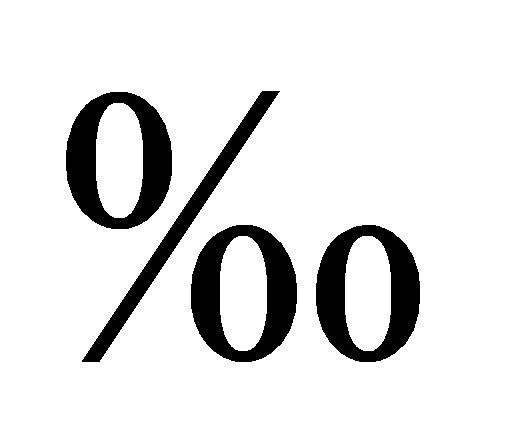 Наименьший радиус вертикальной выпуклой кривой, мНаименьший радиус вертикальной вогнутой кривой, мШирина пешеходной части тротуара, мПроезды:- основные403,0250706002501,0- второстепенные303,5125806002000,75Велосипедные дорожки:- в составе поперечного профиля УДС-1,50 <*>1 - 2---- в составе поперечного профиля УДС1,00 <**>22570- на рекреационных территориях в жилых зонах и т.п.201,50 <*>1 - 22570---- на рекреационных территориях в жилых зонах и т.п.1,00 <**>2<*> При движении в одном направлении.<**> При движении в двух направлениях.<*> При движении в одном направлении.<**> При движении в двух направлениях.<*> При движении в одном направлении.<**> При движении в двух направлениях.<*> При движении в одном направлении.<**> При движении в двух направлениях.<*> При движении в одном направлении.<**> При движении в двух направлениях.<*> При движении в одном направлении.<**> При движении в двух направлениях.<*> При движении в одном направлении.<**> При движении в двух направлениях.<*> При движении в одном направлении.<**> При движении в двух направлениях.<*> При движении в одном направлении.<**> При движении в двух направлениях.Наименование одного или нескольких видов объектов местного значения поселенияРасчетные показатели минимально допустимого уровня обеспеченности объектамиРасчетные показатели максимально допустимого уровня территориальной доступности объектовТерритория применения расчетных показателейДошкольные образовательные организации мест на 1 тыс. детейВ сельских населенных пунктах не более 500 метровПримечание: указанные значения не распространяются на специализированные и оздоровительные дошкольные образовательные организации, а также на специальные детские ясли-сады общего типаБорковское сельское поселениеОбщеобразовательные организации40 мест на 100 детей в сельских населенных пунктах, при условии, что вторая смена составляет 10 %Предельные значения расчетных показателей максимально допустимого уровня территориальной доступности образовательных организаций:в сельских населенных пунктах: для учащихся I ступени обучения равны расстоянию, соответствующему времени транспортной доступности; для учащихся II и III степеней обучения – не более 15 км.Максимальное время транспортной доступности общеобразовательных организаций (в одну сторону) составляет:в сельских населенных пунктах:- для учащихся I ступени обучения – 15 мин.;- для учащихся II и III степеней обучения – 30 мин.Максимальное расстояние пешеходной доступности общеобразовательных организаций составляет:в сельских населенных пунктах:- для учащихся I ступени обучения – не более 2 км;- для учащихся II и III степеней обучения – не более 4 км. Борковское сельское поселениеНаименование одного или нескольких видов объектов местного значения поселенияРасчетные показатели минимально допустимого уровня обеспеченности объектамиРасчетные показатели максимально допустимого уровня территориальной доступности объектовТерритория применения расчетных показателейМедицинские организации, оказывающие медицинскую помощь в стационарных условиях, в условиях дневного стационараМедицинские организации, оказывающие медицинскую помощь в стационарных условиях, в условиях дневного стационараМедицинские организации, оказывающие медицинскую помощь в стационарных условиях, в условиях дневного стационараМедицинские организации, оказывающие медицинскую помощь в стационарных условиях, в условиях дневного стационараУчастковая больницаОдна на 5 тыс. человекне более 60 минут транспортной доступностиБорковское сельское поселениеМедицинские организации, оказывающие медицинскую помощь в амбулаторных условиях, в условиях дневного стационараМедицинские организации, оказывающие медицинскую помощь в амбулаторных условиях, в условиях дневного стационараМедицинские организации, оказывающие медицинскую помощь в амбулаторных условиях, в условиях дневного стационараМедицинские организации, оказывающие медицинскую помощь в амбулаторных условиях, в условиях дневного стационараФельдшерские и фельдшерско-акушерские пунктыОдин пункт на 1000 человекне более 15 км. Борковское сельское поселениеАмбулатория, в том числе врачебная или центр (отделение) общей врачебной практики (семейной медицины)1 на 2 тыс. человекне более 60 минут транспортной доступностиБорковское сельское поселениеСтанция скорой помощиУстанавливается для каждого населенного пункта с учетом численности и плотности населения, особенностей застройки, состояния дорог, интенсивности транспортного движения, протяженности населенного пунктане более 20 минут транспортной доступности Борковское сельское поселениеНаименование одного или нескольких видов объектов местного значения поселенияРасчетные показатели минимально допустимого уровня обеспеченности объектамиРасчетные показатели максимально допустимого уровня территориальной доступности объектовТерритория применения расчетных показателейОбъекты физической культуры и массового спортаЕдиновременная пропускная способность – 0,19 тыс. человек на 1 тыс. человекНе более 1,5 кмБорковское сельское поселениеФизкультурно-спортивные залы350 кв.м. на 1 тыс. человекНе более 1,5 кмБорковское сельское поселениеПлоскостные сооружения1950 кв.м. на 1 тыс. человек, в том числе по типу: крытые плоскостные сооружения – 30%, открытые плоскостные сооружения – 70 %.Не более 1,5 кмБорковское сельское поселениеНаименование одного или нескольких видов объектов местного значения поселенияРасчетные показатели минимально допустимого уровня обеспеченности объектамиРасчетные показатели максимально допустимого уровня территориальной доступности объектовТерритория применения расчетных показателейЗдания и сооружения (комплексы) по утилизации и переработке бытовых и промышленных отходов или аналогичные объектыНе менее 1 объекта на муниципальный районТранспортная доступность для жителей поселения не более 90 мин.Борковское сельское поселение Новгородский муниципальный районНаименование одного или нескольких видов объектов местного значения поселенияРасчетные показатели минимально допустимого уровня обеспеченности объектамиРасчетные показатели максимально допустимого уровня территориальной доступности объектовТерритория применения расчетных показателейДом культуры и творчества, включая библиотеку или объект аналогичный таким функциональным назначениямНе менее 1 объекта на поселениеТранспортная доступность – не более 45 мин.Борковское сельское поселениеОбъекты связи,Объекты общественного питания,Объекты торговли,Объекты бытового обслуживанияВ совокупности, не менее 1 объекта каждого вида на поселениеТранспортная доступность от административного центра поселений – не более 35 минБорковское сельское поселениеНаименование вида объекта местного значения, для которого обосновываются расчетные показателиОбъекты электроснабжения (трансформаторные подстанции, линии электропередач и т.д.) до 35 кВ включительноОбоснование включения объекта в переченьЧасть 3 статьи 14 Федерального закона от 6 октября 2003 года N 131-ФЗ "Об общих принципах организации местного самоуправления в Российской Федерации"Наименование вида объекта местного значения, для которого обосновываются расчетные показателиОбъекты газоснабжения поселений (межпоселковые сети газоснабжения (газопроводы), ГРПБ, ГРПШ)Обоснование включения объекта в переченьЧасть 3 статьи 14 Федерального закона от 6 октября 2003 года N 131-ФЗ "Об общих принципах организации местного самоуправления в Российской Федерации"Наименование вида объекта местного значения, для которого обосновываются расчетные показателиАвтомобильные дороги местного значения с твердым покрытиемПешеходный переход (наземный, надземный, подземный)Разделительное ограждениеВелосипедные дорожкиОбоснование включения объекта в переченьЧасть 3 статьи 14 Федерального закона от 6 октября 2003 года N 131-ФЗ "Об общих принципах организации местного самоуправления в Российской Федерации"Наименование вида объекта местного значения, для которого обосновываются расчетные показателиОбъекты физической культуры и спорта, физкультурно-спортивные залы, плоскостные сооруженияОбоснование включения объекта в переченьЧасть 3 статьи 14 Федерального закона от 6 октября 2003 года N 131-ФЗ "Об общих принципах организации местного самоуправления в Российской Федерации"Наименование вида объекта местного значения, для которого обосновываются расчетные показателиЗдания и сооружения (комплексы) по утилизации и переработке бытовых и промышленных отходов или аналогичные объектыОбоснование включения объекта в переченьЧасть 3 статьи 14 Федерального закона от 6 октября 2003 года N 131-ФЗ "Об общих принципах организации местного самоуправления в Российской Федерации"Наименование вида объекта местного значения, для которого обосновываются расчетные показателиДом культуры и творчества, включая библиотеку или объект аналогичный такому функциональному назначениюОбоснование включения объекта в переченьЧасть 3 статьи 14 Федерального закона от 6 октября 2003 года N 131-ФЗ "Об общих принципах организации местного самоуправления в Российской Федерации"Наименование вида объекта местного значения, для которого обосновываются расчетные показателиОбъекты связи,Объекты общественного питания,Объекты торговли,Объекты бытового обслуживанияОбоснование включения объекта в переченьпункт 18 части 1 статьи 15 Федерального закона от 6 октября 2003 года N 131-ФЗ "Об общих принципах организации местного самоуправления в Российской Федерации"Наименование одного или нескольких видов объектов местного значения поселенияОбъекты электроснабжения (трансформаторные подстанции, линии электропередач и т.д.) до 35кВ включительноТерритория применения расчетных показателейВся территория муниципального образованияОбоснование расчетных показателей минимально допустимого уровня обеспеченности объектамиОбеспечение благоприятных условий жизнедеятельности населения, в том числе объектами инженерной и транспортной инфраструктурОбоснование расчетных показателей максимально допустимого уровня территориальной доступности объектов для населения поселенияОпределяется точкой подключения к объектам энергоснабжения согласно техническим условиям энергоснабжающей организации.Предельные значения расчетных показателей установленное в региональных нормативах градостроительного проектирования:минимально допустимый уровень обеспеченности объектами местного значения поселенияНе установленомаксимально допустимый уровень территориальной доступности объектов местного значения поселения для населения поселенияНе установленоЗначения расчетных показателей, устанавливаемые для основной части нормативов градостроительного проектированияминимально допустимый уровень обеспеченности объектами95% объектов, расположенных на территории населенных пунктов поселениямаксимально допустимый уровень территориальной доступности объектов для населения поселенияСогласно техническим условиям энергоснабжающей организацииНаименование одного или нескольких видов объектов местного значения поселенияОбъекты газоснабжения поселений (межпоселковые сети газоснабжения (газопроводы), ГРПБ, ГРПШ)Территория применения расчетных показателейВся территория муниципального образованияОбоснование расчетных показателей минимально допустимого уровня обеспеченности объектамиОбеспечение благоприятных условий жизнедеятельности населения, в том числе объектами инженерной и транспортной инфраструктурОбоснование расчетных показателей максимально допустимого уровня территориальной доступности объектов для населения поселенияОпределяется точкой подключения к объектам газоснабжения согласно техническим условиям энергоснабжающей организации.Предельное значение расчетных показателей, установленное в региональных нормативах градостроительного проектирования:минимально допустимый уровень обеспеченности объектами местного значения поселенияНе установленомаксимально допустимый уровень территориальной доступности объектов местного значения поселения для населения поселенияНе установленоЗначения расчетных показателей, устанавливаемые для основной части нормативов градостроительного проектированияминимально допустимый уровень обеспеченности объектами95% объектов, расположенных на территории населенных пунктов поселениямаксимально допустимый уровень территориальной доступности объектов для населения поселенияСогласно техническим условиям энергоснабжающей организацииНаименование одного или нескольких видов объектов местного значения поселенияАвтомобильные дороги местного значения в границах населенных пунктов с твердым покрытием, велосипедные дорожкиТерритория применения расчетных показателейВся территория муниципального образованияОбоснование расчетных показателей минимально допустимого уровня обеспеченности объектамиОбеспечение благоприятных условий жизнедеятельности населения, в том числе объектами инженерной и транспортной инфраструктурОбоснование расчетных показателей максимально допустимого уровня территориальной доступности объектов для населения поселенияРаздел 11 СП 42.13330.2011Приложение К СП 42.13330.2011Предельные значения расчетных показателей установленное в региональных нормативах градостроительного проектирования:минимально допустимый уровень обеспеченности объектами местного значения поселенияНе установленомаксимально допустимый уровень территориальной доступности объектов местного значения поселения для населения поселенияНе установленоЗначения расчетных показателей, устанавливаемые для основной части нормативов градостроительного проектированияминимально допустимый уровень обеспеченности объектами:Автомобильные дороги улично-дорожной сети населенного пункта с твердым покрытием80% общей протяженности автомобильных дорог, находящихся на балансе поселениямаксимально допустимый уровень территориальной доступности объектов для населения поселения:Автомобильные дороги улично-дорожной сети населенного пункта с твердым покрытиемНе устанавливаетсяВелосипедные дорожки5 %Наименование одного или нескольких видов объектов местного значения поселенияПешеходный переход (наземный, надземный, подземный)Разделительное ограждениеТерритория применения расчетных показателейВся территория муниципального образованияОбоснование расчетных показателей минимально допустимого уровня обеспеченности объектамиНеобходимость выбора вида пешеходного перехода и места, в том числе разделительного ограждения определяется дорожной обстановкой и методами выявления опасных участков дороги (ОДМ 218.4.005-2010 Рекомендации по обеспечению безопасности движения на автомобильных дорогах) – определяется проектомОбоснование расчетных показателей максимально допустимого уровня территориальной доступности объектов для населения поселенияНеобходимость выбора вида пешеходного перехода и места, в том числе разделительного ограждения определяется дорожной обстановкой и методами выявления опасных участков дороги (ОДМ 218.4.005-2010 Рекомендации по обеспечению безопасности движения на автомобильных дорогах) – определяется проектомПредельные значения расчетных показателей установленное в региональных нормативах градостроительного проектирования:минимально допустимый уровень обеспеченности объектами местного значения поселенияНе установленомаксимально допустимый уровень территориальной доступности объектов местного значения поселения для населения поселенияНе установленоЗначения расчетных показателей, устанавливаемые для основной части нормативов градостроительного проектированияминимально допустимый уровень обеспеченности объектамиОпределяется проектоммаксимально допустимый уровень территориальной доступности объектов для населения поселенияНе устанавливаетсяНаименование одного или нескольких видов объектов местного значения поселенияДошкольные образовательные организации, образовательные организацииТерритория применения расчетных показателейВ основном, как правило, административный центр поселенияОбоснование расчетных показателей минимально допустимого уровня обеспеченности объектамиОбеспечение благоприятных условий жизнедеятельности населения.   Значения расчетных показателей обусловлены 100% обеспечением поселений объектами образованияОбоснование расчетных показателей максимально допустимого уровня территориальной доступности объектов для населения поселенияОбеспечение благоприятных условий жизнедеятельности населения.  Значения расчетных показателей обусловлены особенностью типа расселения поселения.Предельные значения расчетных показателей установленное в региональных нормативах градостроительного проектирования:минимально допустимый уровень обеспеченности объектами местного значения поселения880 мест на 1 тыс. детей – для дошкольных образовательных организаций.40 мест на 100 детей, при условии, что вторая смена составляет 10 % - для образовательных организаций.максимально допустимый уровень территориальной доступности объектов местного значения поселения для населения поселенияДля дошкольных образовательных организаций:1) не более 500 метров.Примечание: указанные значения не распространяются на специализированные и оздоровительные дошкольные образовательные организации, а также на специальные детские ясли-сады общего типа.Предельные значения расчетных показателей максимально допустимого уровня территориальной доступности образовательных организаций:для учащихся I ступени обучения равны расстоянию, соответствующему времени транспортной доступности; для учащихся II и III степеней обучения – не более 15 км.Максимальное время транспортной доступности общеобразовательных организаций (в одну сторону) составляет:- для учащихся I ступени обучения – 15 мин.;- для учащихся II и III степеней обучения – 30 мин.Максимальное расстояние пешеходной доступности общеобразовательных организаций составляет:- для учащихся I ступени обучения – не более 2 км;- для учащихся II и III степеней обучения – не более 4 км.Значения расчетных показателей, устанавливаемые для основной части нормативов градостроительного проектированияминимально допустимый уровень обеспеченности объектами880 мест на 1 тыс. детей – для дошкольных образовательных организаций.40 мест на 100 детей в населенных пунктах, при условии, что вторая смена составляет 10 % - для образовательных организаций.максимально допустимый уровень территориальной доступности объектов для населения поселенияДля дошкольных образовательных организаций:не более 500 метров.Примечание: указанные значения не распространяются на специализированные и оздоровительные дошкольные образовательные организации, а также на специальные детские ясли-сады общего типа.Предельные значения расчетных показателей максимально допустимого уровня территориальной доступности образовательных организаций:в сельских населенных пунктах: для учащихся I ступени обучения равны расстоянию, соответствующему времени транспортной доступности; для учащихся II и III степеней обучения – не более 15 км.Максимальное время транспортной доступности общеобразовательных организаций (в одну сторону) составляет:- для учащихся I ступени обучения – 15 мин.;- для учащихся II и III степеней обучения – 30 мин.Максимальное расстояние пешеходной доступности общеобразовательных организаций составляет:- для учащихся I ступени обучения – не более 2 км;- для учащихся II и III степеней обучения – не более 4 км.Наименование одного или нескольких видов объектов местного значения поселенияМедицинские организации: участковые больницы, ФАП, станции скорой помощиТерритория применения расчетных показателейВ основном, как правило, административный центр поселенияОбоснование расчетных показателей минимально допустимого уровня обеспеченности объектамиОбеспечение благоприятных условий жизнедеятельности населения.   Значения расчетных показателей обусловлены 100% обеспечением поселений объектами здравоохраненияОбоснование расчетных показателей максимально допустимого уровня территориальной доступности объектов для населения поселенияОбеспечение благоприятных условий жизнедеятельности населения.  Значения расчетных показателей обусловлены особенностью типа расселения поселенияПредельные значения расчетных показателей установленное в региональных нормативах градостроительного проектирования:минимально допустимый уровень обеспеченности объектами местного значения поселенияУчастковая больница – 1 на 5 тыс. человек;Фельдшерские и фельдшерско-акушерские пункты – 1 на 1000 человек;Амбулатория, в том числе врачебная или центр (отделение) общей врачебной практики (семейной медицины) – 1 на 2 тыс. человек.максимально допустимый уровень территориальной доступности объектов местного значения поселения для населения поселенияУчастковая больница – не более 60 минут транспортной доступности;Фельдшерские и фельдшерско-акушерские пункты – не более 15 км;Амбулатория, в том числе врачебная или центр (отделение) общей врачебной практики (семейной медицины) – не более 60 минут транспортной доступности.Значения расчетных показателей, устанавливаемые для основной части нормативов градостроительного проектированияминимально допустимый уровень обеспеченности объектамиУчастковая больница – 1 на 5 тыс. человек;Фельдшерские и фельдшерско-акушерские пункты – 1 на 1000 человек;Амбулатория, в том числе врачебная или центр (отделение) общей врачебной практики (семейной медицины) – 1 на 2тыс. человек.Станция скорой помощи - устанавливается для каждого населенного пункта с учетом численности и плотности населения, особенностей застройки, состояния дорог, интенсивности транспортного движения, протяженности населенного пункта в транспортной доступности не более 20 мин.максимально допустимый уровень территориальной доступности объектов для населения поселенияУчастковая больница – не более 60 минут транспортной доступности;Фельдшерские и фельдшерско-акушерские пункты – не более 15 км;Амбулатория, в том числе врачебная или центр (отделение) общей врачебной практики (семейной медицины) – не более 60 минут транспортной доступности;Станция скорой помощи - не более 20 мин. транспортной доступности.Наименование одного или нескольких видов объектов местного значения поселенияОбъекты физической культуры и массового спорта, физкультурно-спортивные залы, плоскостные сооруженияТерритория применения расчетных показателейВ основном, как правило, административный центр поселенияОбоснование расчетных показателей минимально допустимого уровня обеспеченности объектамиОбеспечение благоприятных условий жизнедеятельности населенияОбоснование расчетных показателей максимально допустимого уровня территориальной доступности объектов для населения поселенияОбеспечение благоприятных условий жизнедеятельности населения.  Значения расчетных показателей обусловлены особенностью типа расселения поселенияПредельные значения расчетных показателей установленное в региональных нормативах градостроительного проектирования:минимально допустимый уровень обеспеченности объектами местного значения поселенияОбъекты физической культуры и массового спорта: единовременная пропускная способность – 0,19 тыс. человек на 1 тыс. человек; физкультурно-спортивные залы: 350 кв.м. на 1 тыс. человек;плоскостные сооружения: 1950 кв.м. на 1 тыс. человек, в том числе по типу: крытые плоскостные сооружения – 30%, открытые плоскостные сооружения – 70 %.максимально допустимый уровень территориальной доступности объектов местного значения поселения для населения поселенияПредельные значения расчетных показателей максимально допустимого уровня территориальной доступности не более 1,5 кмЗначения расчетных показателей, устанавливаемые для основной части нормативов градостроительного проектированияминимально допустимый уровень обеспеченности объектамиОбъекты физической культуры и массового спорта: единовременная пропускная способность – 0,19 тыс. человек на 1 тыс. человек; физкультурно-спортивные залы: 350 кв.м. на 1 тыс. человек;плоскостные сооружения: 1950 кв.м. на 1 тыс. человек, в том числе по типу: крытые плоскостные сооружения – 30%, открытые плоскостные сооружения – 70 %.максимально допустимый уровень территориальной доступности объектов для населения поселенияПредельные значения расчетных показателей максимально допустимого уровня территориальной доступности не более 1,5 кмНаименование одного или нескольких видов объектов местного значения поселенияДом культуры и творчества, включая библиотеку или объект аналогичный таким функциональным назначениямТерритория применения расчетных показателейВся территория муниципального образованияОбоснование расчетных показателей минимально допустимого уровня обеспеченности объектамиОбеспечение благоприятных условий жизнедеятельности населения.Обоснование расчетных показателей максимально допустимого уровня территориальной доступности объектов для населения поселенияОбеспечение благоприятных условий жизнедеятельности населения. Значения расчетных показателей обусловлены особенностью типа расселения поселенияПредельные значения расчетных показателей установленное в региональных нормативах градостроительного проектирования:минимально допустимый уровень обеспеченности объектами местного значения поселенияНе установленомаксимально допустимый уровень территориальной доступности объектов местного значения поселения для населения поселенияНе установленоЗначения расчетных показателей, устанавливаемые для основной части нормативов градостроительного проектированияминимально допустимый уровень обеспеченности объектамиНе менее 1 объекта на поселениемаксимально допустимый уровень территориальной доступности объектов для населения поселенияТранспортная доступность – не более 45 мин.Наименование одного или нескольких видов объектов местного значения поселенияОбъекты связи,Объекты общественного питания,Объекты торговли,Объекты бытового обслуживанияРынок для торговли продукцией сельскохозяйственного производстваили другие объекты аналогичные по данному функциональному назначениюТерритория применения расчетных показателейВ основном, как правило, административные центры поселенийОбоснование расчетных показателей минимально допустимого уровня обеспеченности объектамиОбеспечение благоприятных условий жизнедеятельности населения, в том числе объектами социального и коммунально-бытового назначенияОбоснование расчетных показателей максимально допустимого уровня территориальной доступности объектов для населения поселенияЗначения расчетных показателей обусловлены особенностью типа расселения поселенияПредельные значения расчетных показателей установленное в региональных нормативах градостроительного проектирования:минимально допустимый уровень обеспеченности объектами местного значения поселенияНе установленомаксимально допустимый уровень территориальной доступности объектов местного значения поселения для населения поселенияНе установленоЗначения расчетных показателей, устанавливаемые для основной части нормативов градостроительного проектирования:минимально допустимый уровень обеспеченности объектамиВ совокупности, не менее 1 объекта каждого видамаксимально допустимый уровень территориальной доступности объектов для населения поселенияТранспортная доступность – не более 35 мин.